Znak pisma: DLI-III.7621.26.2023.JG.3OBWIESZCZENIENa podstawie art. 11f ust. 3 i 7 w związku z art. 31 ust. 1 ustawy z dnia 10 kwietnia 
2003 r. o szczególnych zasadach przygotowania i realizacji inwestycji w zakresie dróg publicznych (t.j. Dz. U. z 2023 r. poz. 162) oraz art. 49 § 1 i 2 ustawy z dnia 14 czerwca 1960 r. – Kodeks postępowania administracyjnego (t.j. Dz. U. z 2023 r. poz. 775 
z późn. zm.), zwanej dalej „kpa”,Minister Rozwoju i Technologiizawiadamia, że na wniosek Pani Teresy Merty, reprezentowanej przez adw. Magdalenę Merta, zostało wszczęte postępowanie w sprawie stwierdzenia nieważności decyzji Ministra Rozwoju z dnia 3 czerwca 2020 r., znak: DLI-II.7621.20.2019.EŁ.12 (DLI-II.4621.14.2029.EŁ), uchylającej w części i orzekającej w tym zakresie co do istoty sprawy, a w pozostałym zakresie utrzymującej w mocy decyzję Wojewody Świętokrzyskiego Nr 3/19 z dnia 29 stycznia 2019 r., znak: SPN.III.7820.1.21.2018, 
o zezwoleniu na realizację inwestycji drogowej dla inwestycji: „Budowa ciągu pieszo-rowerowego w ciągu drogi krajowej Nr 78 od km 183+530 do km 186+739 (str. lewa) od km 186+727 do km 190+375 (str. prawa) wraz z budową kładki dla pieszych 
i rowerzystów oraz nowego systemu odwodnienia na terenie gmin Nagłowice 
i Jędrzejów”, w części dotyczącej działki nr ew. 427/10 obręb 0001 Brynica Mokra.Strony, zgodnie z art. 73 kpa, mogą przeglądać akta sprawy osobiście lub przez pełnomocnika, w siedzibie Ministerstwa Rozwoju i Technologii przy ul. Chałubińskiego 4/6 w Warszawie, we wtorki, czwartki i piątki, w godzinach od 9.00 do 15.30, 
po wcześniejszym umówieniu się telefonicznie pod numerem telefonu (22) 343 40 70.Data publikacji obwieszczenia: 4 października 2023r.Załącznik: informacja o przetwarzaniu danych osobowych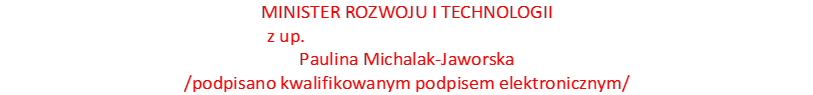 Informacja o przetwarzaniu danych osobowychZgodnie z art. 13 ust. 1 i 2 Rozporządzenia Parlamentu Europejskiego i Rady (UE) 2016/679 z dnia 27 kwietnia 2016 r. w sprawie ochrony osób fizycznych w związku z przetwarzaniem danych osobowych i w sprawie swobodnego przepływu takich danych oraz uchylenia dyrektywy 95/46/WE (Dz. U. L 119 z 4 maja 2016, z późn. zm.), zwanego dalej „RODO”, informuję, że:Administratorem Pani/Pana danych osobowych jest Minister Rozwoju i Technologii, 
z siedzibą w Warszawie, Plac Trzech Krzyży 3/5, kancelaria@mrit.gov.pl, tel.: +48 222 500 123, natomiast wykonującym obowiązki administratora jest Dyrektor Departamentu Lokalizacji Inwestycji.Dane kontaktowe do Inspektora Ochrony Danych w Ministerstwie Rozwoju 
i Technologii: Inspektor Ochrony Danych, Ministerstwo Rozwoju i Technologii, Plac Trzech Krzyży 3/5, 00-507 Warszawa, adres e-mail: iod@mrit.gov.pl.Pani/Pana dane osobowe będą przetwarzane na podst. art. 6 ust. 1 lit. c RODO, 
tj. wypełnienia obowiązku prawnego ciążącego na administratorze, w celu prowadzenia postępowań administracyjnych realizowanych na podst. przepisów ustawy z dnia 14 czerwca 1960 r. Kodeks postępowania administracyjnego (t.j. Dz. U. z 2023 r. poz. 775, z późn. zm.), dalej „KPA”, oraz w związku z ustawą z dnia 10 kwietnia 2003 r. 
o szczególnych zasadach przygotowania i realizacji inwestycji w zakresie dróg publicznych (t.j. Dz. U. z 2023 r. poz. 162).Podanie danych osobowych jest wymogiem ustawowym.W związku z przetwarzaniem Pani/Pana danych osobowych, w celu wskazanym powyżej, Pani/Pana dane mogą być udostępnione innym odbiorcom lub kategoriom odbiorców. Odbiorcami danych mogą być:strony i inni uczestnicy postępowania administracyjnego w rozumieniu przepisów KPA;organy władzy publicznej oraz podmioty wykonujące zadania publiczne lub działające na zlecenie organów władzy publicznej, w zakresie i w celach, które wynikają z przepisów powszechnie obowiązującego prawa;inne podmioty, w tym dostawcy usług informatycznych, które na podstawie stosownych umów podpisanych z Ministerstwem Rozwoju i Technologii, przetwarzają dane osobowe, dla których Administratorem jest Minister Rozwoju 
i Technologii.Odbiorcą Pani/Pana danych osobowych jest również Wojewoda Podlaski, w związku z korzystaniem przez Administratora z systemu elektronicznego zarządzania dokumentacją (EZD PUW).Pani/Pana dane osobowe będą przechowywane przez okres niezbędny do realizacji celu ich przetwarzania, nie krócej niż okres wskazany w przepisach o archiwizacji tj. ustawie z dnia 14 lipca 1983 r. o narodowym zasobie archiwalnym i archiwach (t.j. Dz. U. z 2020 r. poz. 164, z późn. zm.).Przysługuje Pani/Panu:prawo do żądania od Administratora dostępu do treści swoich danych osobowych oraz informacji o ich przetwarzaniu;prawo do ich sprostowania, jeśli są błędne lub nieaktualne, a także uzupełnienia jeżeli są niekompletne;prawo żądania ograniczenia przetwarzania, z zastrzeżeniem art. 2a § 3 KPA - wystąpienie z żądaniem nie wpływa na tok i wynik postępowania.Pani/Pana dane osobowe nie będą przekazywane do państwa trzeciego.Pani/Pana dane nie podlegają zautomatyzowanemu podejmowaniu decyzji, w tym również profilowaniu.W przypadku powzięcia informacji o niezgodnym z prawem przetwarzaniu 
w Ministerstwie Rozwoju i Technologii Pani/Pana danych osobowych, przysługuje Pani/Panu prawo wniesienia skargi do organu nadzorczego właściwego w sprawach ochrony danych osobowych, tj. Prezesa Urzędu Ochrony Danych Osobowych, ul. Stawki 2, 00-193 Warszawa.Otrzymują:Wojewoda Świętokrzyski(za pośrednictwem platformy ePUAP),Pan Krzysztof Strzelczyk
Dyrektor Oddziału Generalnej Dyrekcji Dróg
Krajowych i Autostrad w Kielcach, 
pełnomocnik Generalnego Dyrektora Dróg Krajowych i Autostrad,Adw. Magdalena MertaPełnomocnik Pani Teresy Merty,A/a.